				ПРОЕКТ 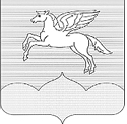 СОБРАНИЕ ДЕПУТАТОВ ГОРОДСКОГО ПОСЕЛЕНИЯ «ПУШКИНОГОРЬЕ»ПУШКИНОГОРСКОГО РАЙОНА ПСКОВСКОЙ ОБЛАСТИР Е Ш Е Н И Е ___2019г.  №____р.п. Пушкинские ГорыПринято на____ сессии Собрания депутатов городского поселения «Пушкиногорье» второго созываО внесении изменений в Порядок  увольнения (освобождения от должности) лица, замещающегомуниципальную должность  в связи с утратой доверия, утвержденный Решением Собрания депутатов, городского поселения «Пушкиногорье» 26.09.2013г. № 153 Рассмотрев  протест  прокуратуры  Пушкиногорского района от  05.08.2019 г.  № 02-09-2019 на  п. 6  Порядка увольнения (освобождения от должности) лица, замещающего муниципальную должность, в связи с утратой доверия, Собрание депутатов городского поселения «Пушкиногорье»РЕШИЛО:1. Протест  прокуратуры  Пушкиногорского района от 05.08.2019 г.                   № 02-09-2019 на  п. 6  Порядка увольнения (освобождения от должности) лица, замещающего муниципальную должность, в связи с утратой доверия, утвержденного решением Собрания депутатов городского  поселения «Пушкиногорье» от 26.09.2013г. № 153, удовлетворить в полном объеме.  2. В соответствии с  Трудовым кодексом РФ внести в Порядок  увольнения (освобождения от должности) лица, замещающегомуниципальную должность  в связи с утратой доверия,  следующие изменения и  дополнения:	2.1.  пункт 6  изложить в новой редакции  ««Увольнение (освобождение от должности) лица, замещающего муниципальную должность, в связи с утратой доверия, за исключением дисциплинарного взыскания за несоблюдение ограничений и запретов, неисполнение обязанностей, установленных законодательством Российской Федерации о противодействии коррупции, не может быть применено позднее шести месяцев со дня совершения проступка, а по результатам ревизии, проверки финансово-хозяйственной деятельности или аудиторской проверки - позднее двух лет со дня его совершения. Дисциплинарное взыскание за несоблюдение ограничений и запретов, неисполнение обязанностей, установленных законодательством Российской Федерации о противодействии коррупции, не может быть применено позднее трех лет со дня совершения проступка. В указанные сроки не включается время производства по уголовному делу.»2.2.   в пункте 8  слова  «пяти дней»,  исключить, заменить на  слова «трех рабочих дней» . 3. Направить  настоящее решение  в Прокуратуру Пушкиногорского района.4. Обнародовать настоящее решение  в установленном порядке.5. Настоящее решение вступает в силу с после  официального опубликования (обнародования).Глава  городского поселения «Пушкиногорье»                               						  Ю.А.Гусев 